ПОЛОЖЕНИЕОТКРЫТЫЙ ОНЛАЙН ФЕСТИВАЛЬ-КОНКУРС НАЦИОНАЛЬНЫХ КУЛЬТУР  "КУБОК ДРУЖБЫ НАРОДОВ"ПОСВЯЩАЕТСЯ 100-ЛЕТИЮ МНОГОНАЦИОНАЛЬНОЙ РЕСПУБЛИКИ КАРЕЛИЯ 27-28 СЕНТЯБРЯ 2020 ГОДАГОРОД ПЕТРОЗАВОДСК, РЕСПУБЛИКА КАРЕЛИЯОНЛАЙНФЕСТИВАЛЬ-КОНКУРС ПРОВОДИТСЯ ПРИ ПОДДЕРЖКЕ МИНИСТЕРСТВА НАЦИОНАЛЬНОЙ И РЕГИОНАЛЬНОЙ ПОЛИТИКИ РЕСПУБЛИКИ КАРЕЛИЯОРГАНИЗАТОРЫ ОНЛАЙНФЕСТИВАЛЯ-КОНКУРСА «КУБОК ДРУЖБЫ НАРОДОВ»Творческое объединение "Мир фестивалей";Общество грузинской культуры;Арктический центр КРОО "Северный полюс"ЦЕЛЬ ОНЛАЙНФЕСТИВАЛЯ-КОНКУРСА «КУБОК ДРУЖБЫ НАРОДОВ»Сохранение и популяризация самобытной фольклорной  культуры и народных традиций, создание добрососедской атмосферы, в которой представители разных культур уважительно относятся к обычаям и ценностям друг друга, презентация творческих достижений коллективов, обмен опытом, знакомство с культурой различных народов и национальностей нашей страны и ближнего зарубежья, привлечение к работе с детьми ведущих деятелей искусства и культуры всех стран, создание благоприятных условий для духовного и культурного развития и творческого взаимообмена участников, выявление и поддержка талантливой молодежи.ЗАДАЧИ ОНЛАЙНФЕСТИВАЛЯ-КОНКУРСА «КУБОК ДРУЖБЫ НАРОДОВ»Создание творческой атмосферы общения участников фестиваля, обмена опытом и репертуаром;Организация совместных выступлений коллективов.Повышение профессионального уровня руководителей коллективов(проведение мастер классов и круглого стола для руководителей);Развитие и укрепление межкультурных связей региона и культурного обмена со странами ближнего и дальнего зарубежья.УЧАСТНИКИ ОНЛАЙНФЕСТИВАЛЯ-КОНКУРСА «КУБОК ДРУЖБЫ НАРОДОВ»Солисты, дуэты.В фестивале принимают участие коллективы от 3-х человек и более из разных регионов России, стран ближнего и дальнего зарубежья, представляющие фольклор своего региона, страны.Участвуют коллективы как профессиональные, так и любительские(максимальное количество участников в коллективе не ограниченно);В фестивале-конкурсе принимают участие детские, молодежные и взрослые коллективы и отдельные исполнители.фестиваль-конкурс проводится по следующим номинациям : Хореографическое творчество/искусствоВокальное творчество/искусствоИнструментальное творчество/искусствоИзобразительное  творчество/искусствоНОМИНАЦИИОНЛАЙНФЕСТИВАЛЯ-КОНКУРСА «КУБОК ДРУЖБЫ НАРОДОВ»1. ХОРЕОГРАФИЯ (солисты, дуэты, малые формы, ансамбли, коллективы):Ансамбль – два хореографических номера общей продолжительностью до 10 минут.Соло и дуэты – один хореографический номер общей продолжительностью до 3-4 минут.Конкурс проводится по номинациям:•	Детский танец;•	Народный танец;•	Классический танец;•	Эстрадный танец;•	Этнический танец;•	Современная хореография;•	Народная стилизация;•	Уличный танец;  •	Бальная хореография;Возрастные категории:•	с 6 до 10 лет включительно;•	с 11 до 14 лет включительно;•	с15 до 24 лет  включительно;•	с 25 до 40 лет  включительно;•	смешанная категория.Критерии оценки: Техника исполнения; Сценическое и эстетическое исполнение (артистизм исполнителей);Музыкальное оформление;Выразительность и яркость исполнения; Внешний вид – соответствие костюма, дизайн, современность, новаторство, творческий подход, силуэты форм и цветового решения, художественное оформление, реквизит;Оригинальность и новизна постановки;Соответствие номера заявленной категории и возрасту исполнителя. 2. ВОКАЛ (народная песня)Соло - возрастные категории:до 8 лет включительно;9-11 лет;12-14 лет;15-17  лет;18 лет и старшеВозраст конкурсантов определяется на момент начала конкурсного прослушивания.Каждый конкурсант исполняет две разнохарактерные песни. Продолжительность звучания каждой песни не более 4 минут под высококачественную фонограмму в каждой номинации.Детские хоры, ансамбли - возрастные категории:до 8 летдо 12 летдо 16 летСмешанные (без ограничения возраста)Молодежные хоры, ансамбли  (мужские, женские, смешанные) - возрастная  категория:  (без ограничений)Ансамбли.Предоставляют две разнохарактерные песни на выбор участников. Продолжительность звучания каждой песни не более 4 минут.Критерии оценки: Художественная трактовка музыкального произведения; Чистота интонации и качество звучания; Красота тембра и сила голоса; Вокальное мастерство; Соответствие репертуара исполнительским возможностям и возрастным категориям исполнителей; Артистичность исполнителя. 3. ОБРЯДОВЫЕ- предполагается наличие композиционно-законченного фрагмента, длительностью не более 10 мин. сценического времени.Критерии оценки: Художественная трактовка музыкального произведения; Чистота интонации и качество звучания; Красота тембра и сила голоса; Вокальное мастерство; Соответствие репертуара исполнительским возможностям и возрастным категориям исполнителей; Артистичность исполнителя. 4. ИНСТРУМЕНТАЛЬНОЕ ТВОРЧЕСТВО (народные инструменты)Соло, дуэт;Малые формы от 3 до 5 человек;Ансамбли от 6 человек и выше;Оркестры.Возрастные категории: 1 категория - 6-8 лет;2 категория - 9-11 лет;3 категория - 12-14 лет;4 категория - 15-17 лет; 5 категория - 18-25 лет;6 категория - 26 и старше; 7 категория - смешанная Участники предоставляют 2 разнохарактерных произведения: 1-2 категория возрастная – общая продолжительность звучания не более 7 минут;3-7 категория возрастная – общая продолжительность звучания не более 10 минут. Общие критерии оценки: Степень владения инструментом;Чистота интонации и музыкальный строй; Сложность репертуара и аранжировка; Владение динамической палитрой звука, музыкальность; Артистичность, художественная трактовка музыкального произведения, творческая индивидуальность для отдельных исполнителей 5. Изобразительное искусство.          В номинации «Изобразительное творчество» участники предоставляют фотографии двух конкурсных работ в формате JPEG. Общий размер файлов не должен превышать 10 Мб. Конкурсные материалы в данной номинации необходимо разместить в любом облачном хранилище файлов (например, Яндекс.Диск, Облако Mail.ru, Google Drive). Фотографии обеих конкурсных работ должны располагаться по одной ссылке.ЖЮРИ ОНЛАЙН ФЕСТИВАЛЯ-КОНКУРСА «КУБОК ДРУЖБЫ НАРОДОВ»В состав профессионального жюри входят педагоги-практики, доценты и профессора ведущих ВУЗов России, руководители творческих коллективов и студий, заслуженные и народные артисты, участники и победители популярных телепроектов, известные актеры, режиссеры, певцы, композиторы, заслуженные работники культуры, искусства, науки и образования. Критериями отбора членов жюри являются бесспорный профессиональный авторитет, многолетний опыт, понимание особенностей работы с талантливыми детьми и подростками.Решение жюри является окончательным и изменению не подлежит.УСЛОВИЯ УЧАСТИЯ В ОНЛАЙН ФЕСТИВАЛЕ-КОНКУРСЕ «КУБОК ДРУЖБЫ НАРОДОВ»Все участники фестиваля-конкурса присылают два номера, один из которых представляет культуру и традиции региона участника, второй – на выбор солиста/коллектива;Солисты и малые формы представляют два номера в одной номинации, одной возрастной группы. Время одного номера не должно превышать 4 минуты.                  Ансамбли. Если коллектив предоставляет вниманию жюри одну  развернутую композицию  время не должно превышать 10 минут (это соответствует показу двух номеров)Превышение установленного регламентом времени на 1 минуту влечет за собой снижение общего итога на один балл. При превышении двух минут  -на  2 балла.Допускается участие в дополнительной номинации (оплачивается дополнительно)ТРЕБОВАНИЯ К КОНКУРСНЫМ МАТЕРИАЛАМ УЧАСТНИКОВ:Ø На фестиваль допускаются видеозаписи живого выступления, снятые на сцене, улице или в помещении на статичную камеру (без элементов монтажа, склейки кадров, наложения аудиодорожек, без попадания в кадр зеркал);Ø На видео должен быть записан один отдельный конкурсный номер;Ø Остановка в работе видеокамеры во время записи выступления не допускается.Ø Съёмка должна быть не старше 6 месяцев;Ø Видеозаписи низкого качества, в т.ч. записи разрешением менее 720 пикселей, к участию не допускаются;Ø На видеозаписях участников номинации должны быть видны руки, ноги и лица конкурсантов;Видеозапись должна быть с отчетливым звучанием голоса (для вокальных номинаций), без звуковых искажений и перегрузок;Предоставление конкурсного материала предоставляется двумя способами:--на сайте https://www.youtube.com/ и иметь открытый доступ (публикация номера в социальных сетях не допускается),--разместить в online-хранилище: файлообменнике, Яндекс Диск, Google Диск, облако Mail и иных.Публикация материала на других ресурсах может повлечь ошибки (закрытый профиль в соц. сетях, истечение срока хранения материала и пр.) и некорректное отображение данных, что может повлечь не допуск к участию, ответственность за который лежит на участнике.ОБРАЩАЕМ ВАШЕ ВНИМАНИЕ!Для подачи заявок в фестивале необходимо предоставить материал, соответствующий следующим требованиям:- на видео представлено только конкурсное выступление артистов (запись концерта целиком не допускается. Допускается выступление номера из концерта);- съемка должна быть произведена в цветном режиме и горизонтальном формате (не вертикально!) ;- конкурсное выступление должно быть записано на сцене, на улице или в помещении в предусмотренных номером сценических костюмах;- описание конкурсного номера в заявке обязательно должно содержать название номера, автора музыки и слов, ФИО исполнителя, руководителя, видеофайл (а так же видео на youtube.com) должен быть подписан соответствующим образом (так же как в заявке).Пример: «Синяя вечность» музыка М. Магомаев сл. Г. Козловский, исп.Иванов. И.И. рук. Петров. С.С. Отправляя ссылку на видеозапись, участник конкурса автоматически подтверждает свое согласие на обработку персональных данных в соответствии с требованиями Федерального закона от 27.07.2006 г. № 152-ФЗ «О персональных данных» и на использование материала третьими лицами (организаторами, членами жюри, другими участниками конкурса), а также для размещения видеозаписи на сайте, либо в группе в социальных сетях организатора. Участник несет ответственность за корректность предоставленных материалов и их описания. Материалы, не отвечающие конкурсным требованиям, могут быть сняты с конкурса организационным комитетом.НАГРАЖДЕНИЕ ОНЛАЙНФЕСТИВАЛЯ-КОНКУРСА «КУБОК ДРУЖБЫ НАРОДОВ»Победители определяются по итогам Фестиваля. Участники награждаются: дипломами лауреата I, II, III степеней, дипломанта, дипломом участника. Присуждаются специальные призы и награды для участников Фестиваля. По решению жюри возможно присуждение Гран-при единственному участнику либо коллективу, признанному лучшим исполнителем в своей номинации, а также специальные призы. Руководители лауреатов фестиваля награждаются благодарственным письмом. Жюри имеет право не присуждать некоторые награды. Решение жюри является окончательным и изменению не подлежит. Результаты фестиваля объявляются на официальном канале онлайн фестиваля «КУБОК ДРУЖБЫ НАРОДОВ».https://youtu.be/TKTfLtrqi8UФИНАНСОВЫЕ УСЛОВИЯ ОНЛАЙНФЕСТИВАЛЯ-КОНКУРСА «КУБОК ДРУЖБЫ НАРОДОВ»ОРГАНИЗАЦИОННЫЙ ВЗНОС УЧАСТНИКА ФЕСТИВАЛЯ-КОНКУРСА «КУБОК ДРУЖБЫ НАРОДОВ» ДЛЯ УЧАСТНИКОВ Организационный взнос для солистов -1500 рублей с человека;Организационный взнос для номинации изобразительное искусство – 1000 рублей с человека.Организационный взнос для дуэтов, трио, малые формы до 5 человек - 800 рублей с человека;Организационный взнос для коллективов от 6 чел.- 500 руб. с человека;Участие во второй номинации составляет 50% от базового взноса.ОРГАНИЗАЦИОННЫЕ ВОПРОСЫОрганизаторы берут на себя расходы, связанные с организацией, проведением и награждением участников фестиваля-конкурса «КУБОК ДРУЖБЫ НАРОДОВ»;Видео и фотоматериалы, идеи проведения конкурса, атрибутика и логотипы являются собственностью организаторов, использование другими лицами в коммерческих целях запрещено;Возникающие спорные вопросы решаются путем переговоров с организаторами;Внимание! Участие в конкурсе осуществляется только по предварительной заявке.Все заявки принимаются по согласованию с организационным комитетом.
Для участия в конкурсе необходимо: - заполнить заявку на сайте фестиваля https://www.mfestspb.ru/blank-6 - или прислать на почту mir.festivaley@bk.ru заполненную форму заявки - или направить её в группе в социальной сети «Вконтакте» https://vk.com/public191908673 - оплатить организационный взнос (реквизиты указаны в конце документа или это можно сделать на сайте). Форму заявки можно скачать на сайте https://www.mfestspb.ru/%D0%BF%D0%BE%D0%BB%D0%BE%D0%B6%D0%B5%D0%BD%D0%B8%D1%8F или в группе в ВК https://vk.com/public191908673Заявка считается принятой после получения скрина квитанции об оплате конкурсного взноса на электронную почту mir.festivaley@bk.ru в теме обязательно указываем "КУБОК ДРУЖБЫ НАРОДОВ" и Ваши ФИО. Если Вы оплатили взносы на сайте и заполнили заявку так же на сайте ничего больше делать не нужно ваша заявка принята! Заявки принимаются до 20 сентября 2020 года включительно. Далее прием заявок только по согласованию с оргкомитетом. РЕКВИЗИТЫОригиналы документов по необходимости (договор, счет)  будут предоставлены почтой России по указанным адресам после завершения онлайн фестиваля-конкурса.По всем вопросам: тел. +7952-228-95-79 Ольга Борисовна Иванцова e-mail: mir.festivaley@bk.ru В теме обязательно указываем "КУБОК ДРУЖБЫ НАРОДОВ"Оплата участия ОТКРЫТЫЙ ОНЛАЙН ФЕСТИВАЛЬ-КОНКУРС НАЦИОНАЛЬНЫХ КУЛЬТУР  "КУБОК ДРУЖБЫ НАРОДОВ" (27*28 сентября 2020 года)Дирекция Творческого обьединения «Мир Фестивалей» предлагает оплатить орг.взнос онлайн или через банкомат на :Банковскую карту физического лица : Иванцовой Ольги Борисовны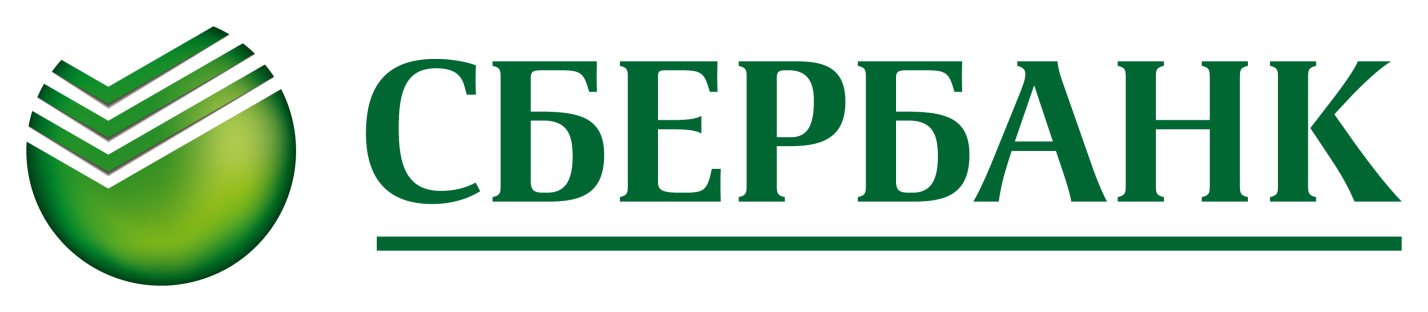 Номер карты : 5469550065887769Убедительная просьба В комментариях перевода ничего не писать!После оплаты:Полученный чек отсканировать или сфотографировать, подписать за кого оплата и отослать на Электронную почту :  mir.festivaley@bk.ru с пометкой фамилии или названия коллектива.С уважением, Организационный комитет конкурса «Кубок дружбы»